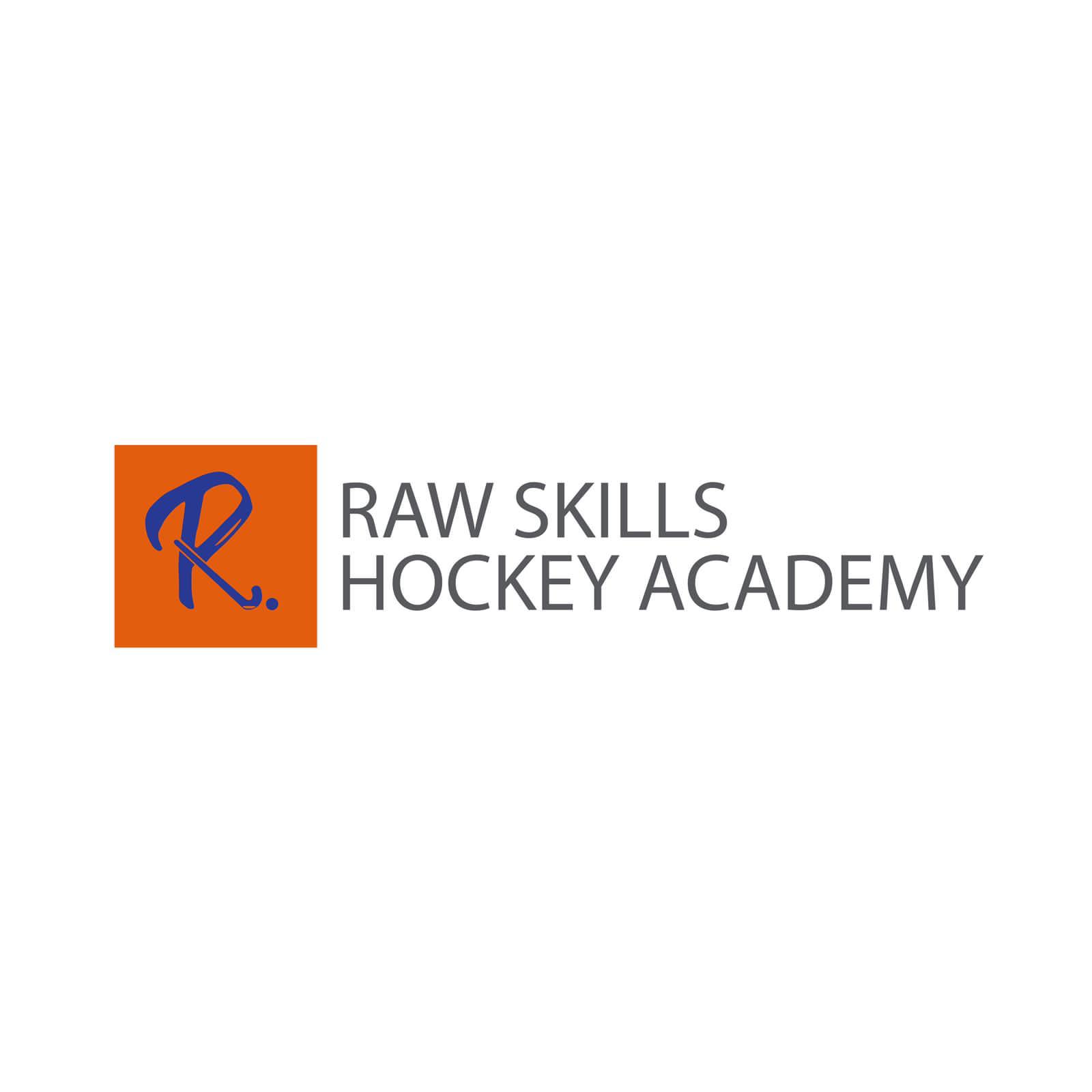 Risk AssessmentPlaying Area/Training AreaCheck that the area and surroundings are safe and free from obstacles.EquipmentCheck that it is fit and sound for activity and suitable for age group/ability, check there is no equipment left from other activities or obstructions left in the sporting areaParticipantsCheck that the attendance register is up to date with medical information and contact details. Check that performers are appropriately attired for the activity.General Raw Skills coaching risk assessment  Completed by (name): Tim Fox, Ben Fox, Sam GeorgeDate: 15/07/21Review Date:Description of HazardEvaluation of Risk (high/med/low)Action(s) to Minimise RiskPerson to Advise if Risk is Outside Own Competence to AssessRe-evaluation of Risk(high/med/low)GoalsLowCheck goals, backboards are not damaged and nets are in good repair. N/ALowGoalsLowMake sure goals are not in the way of where player may run.N/ALowFencingLowCheck fencing and surrounding area is safe. N/ALowPitch dividersLowCheck pitch dividers are in good condition. N/ALowDescription of HazardEvaluation of Risk (high/med/low)Action(s) to Minimise RiskPerson to Advise if Risk is Outside Own Competence to AssessRe-evaluation of Risk(high/med/low)Cones and BallsLOWMake sure they are well organised to avoid any player injury. N/ALowSmall plastic goals, slalom poles LowCheck all equipment is safe and in good working condition. N/AlowDescription of HazardEvaluation of Risk (high/med/low)Action(s) to Minimise RiskPerson to Advise if Risk is Outside Own Competence to AssessRe-evaluation of Risk(high/med/low)Injury to participants. MEDParents to complete medical questions when enrolling their children on the camp. Parent contact details are available and up to date and they can be contacted. N/ALowInjury to participants.MEDCoaches to have First Aid Qualifications (TF/BF/SG – see documentation). First Aid kit pitch side along with accident report forms. N/ALowInjury to participants.MEDPlayers must wear shinpads and gumshield.N/ALowInjury to participants.MEDA suitable warm-up must be included at the start of each session. N/ALowInjury to participants.MEDAll activities must be supervised. Do not get any hockey balls out until the session starts and do not let the pupils have any ball/stick time unsupervised. N/ALowInjury to participants.MEDAll activities must be suitable for the age / level of the children. N/ALowInjury to participants.MEDDo not allow the children to wait behind/near the goal when other children are shooting.  N/ALowRegistrationLowA register will take place at the start of each session (am/pm). N/ALow